Allegato 6Provincia di Benevento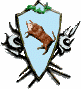                                     SETTORE TECNICOSettore 5 Edilizia pubblica e scolastica - ManutenzioniPROCEDURA APERTA APPALTO INTEGRATO PER AFFIDAMENTO DELLA PROGETTAZIONE ESECUTIVA ED ESECUZIONE DEI LAVORI DELL’ “INTERVENTO DI SOSTITUZIONE EDILIZIA MEDIANTE DEMOLIZIONE E RICOSTRUZIONE DELL’EDIFICIO SCOLASTICO “E.MEDI”” DI SAN BARTOLOMEO IN GALDO SULLA BASE DEL PROGETTO DEFINITIVO (finanziati con D.M. Istruzione n°192 del 23/01/2021, e confluiti tra i c.d. “progetti in essere” del PNRR: Missione 4 – Componente 1 - Investimento 3.3 - Piano di messa in sicurezza e riqualificazione dell’edilizia scolastica) CUP I32H18000160002CIG  A00501244E   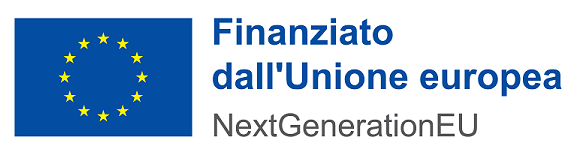 DICHIARAZIONE SOSTITUTIVA DELL’ATTO DI NOTORIETA’(D.P.R. 28/12/2000 N. 445 E S.M.I.)Il sottoscritto ………………………………………………………………………………….….………..…….………nato a ………………………......... il ........……... nella qualità di ..…………..............…............................ C.F……………………………… in qualità di legale rappresentante della Società: ……………………………………………….………………..…..............................................codice fiscale ....................………..…….............., partita I.V.A. .….........................….......………...................., tel …………………………………………………………………….. mail:………………………………………………………….………………………… PEC:………………………………………………….consapevole delle sanzioni penali richiamate dall’art.76 del d.P.R. 28.12.2000 n.445, in caso di dichiarazioni mendaci e di formazione o uso di atti falsiDICHIARAche provvederà all’eventuale richiesta di altri ed eventuali ulteriori pareri/autorizzazioni la cui acquisizione, in aggiunta ai pareri/autorizzazioni di cui è già munito il progetto definitivo posto a base di gara, si rendesse necessaria ai fini della realizzazione dell’intervento con ogni onere a proprio carico.Data........................Firmato digitalmenteIl Legale rappresentante………………………………………………….